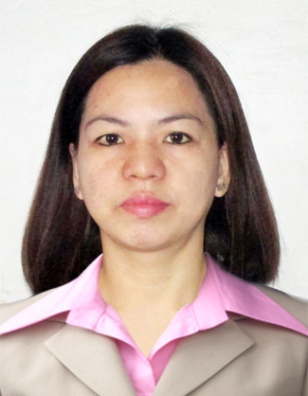 CAREER OBJECTIVETo obtain a challenging and significant job that will require me to apply my verbal-linguistic skills and capabilities and to seek opportunities that will further enhance my potential and acquire experience that will bring out more my competitiveness.  JOB EXPERIENCESPosition	: Lady Security GuardName of Company	: St. Moritz Security AgencyAddress	: Balanga, BataanInclusive Date	: May 18, 2013- May 19, 2015Position	: Massage TherapistName of Company	: Holy Cross ClinicAddress	: Balanga, BataanInclusive Date	: July 2010- November 2010Position	: Mechandiser/ PromodiserName of Company	: PurefoodsAddress	: Limay, BataanInclusive Date	: February 2008- August 2008Position	: CashierName of Company	: Jollibee Foods CorporationAddress	: Caloocan CityInclusive Date	: October 1999- April 2000Position	: Extensive Tutorial for Elementary StudentsName of Company	: PrivateAddress	: Reformista, Limay, BataanInclusive Date	: July 2014-March 2015EDUCATIONTertiary 2011 to March 2015		Limay Polytechnic CollegeLimay BataanBachelor of Science in Elementary Education – General EducationON-THE-JOB TRAININGLimay Elementary SchoolSecondary 1995-1999			Navotas National High SchoolNavotas City, PhilippinesPrimary   1989-1995			Wawa Elementary SchoolNavotas City, PhilippinesHIGHLIGHTS OF QUALIFICATIONSDedicated and motivated individual with the capacity to consistently achieve objectives.Willing to undergo trainings and seminar to improve the quality of my abilities as an individual and for the entire organization. Has a full-time commitment to deliver relevant solutions on time in a dynamic, fast-paced environmentHas good communication and listening skills.Computer literate particularly in Word processing and use of internet applicationsPERSONAL INFORMATIONKatherine		      		              Kath				   Name 			                        Nickname			Roman Catholic			              Filipino						        Religion				           Nationality ( Visit Visa Until  August 11, 2016 )	         August 24, 1981			           SinglePassport Number			          Date of Birth		                  Civil Status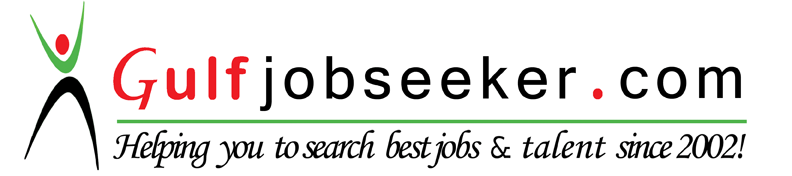 